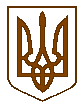 БУЧАНСЬКА     МІСЬКА      РАДАКИЇВСЬКОЇ ОБЛАСТІВ И К О Н А В Ч И Й         К О М І Т Е ТР  І  Ш  Е  Н  Н  Я«   13    »   вересня    2016 року                                                                                    № 375Про затвердження платних послуг, які надаватимуться в дошкільних навчальних закладах міста у 2016/2017 навчальному році           Розглянувши подання начальника відділу освіти нської міської ради Цимбала О.І., про організацію гурткової роботи в дошкільних закладах міста, яка проводиться понад обсяги навчальної програми та, керуючись ст. 23 Закону України «Про дошкільну освіту», Постановою Кабінету Міністрів України № 796 від 27.08.2010 р. «Про затвердження переліку платних послуг, які можуть надаватись державними навчальними закладами, іншими установами та закладами системи освіти, що належать до державної і комунальної форм власності», Законом України «Про місцеве самоврядування в Україні», виконавчий комітетВИРІШИВ:Встановити з 03.10.2016 по 31.05.2017 року батьківську плату за платні послуги, які надаватимуться в дошкільних навчальних закладах, помісячно в розмірі:- гурток хореографії						-80 грн.; - гурток англійської мови						- 80 грн.;- гурток «Майстерня творчості»	                                                   - 80 грн.;- гурток «Ерудит»				  	             - 80 грн.;- гурток «Здоров’ятко»				 		- 80грн; - гурток «Комп’ютер для дошкільнят»			             - 80 грн.;- група з наданням додаткових освітніх послуг			- 300 грн.;- група вихідного дня                                                                       - 400 грн.2.  Відділу освіти нської міської ради довести дане рішення до відома завідувачів дошкільними навчальними закладами.3.    Контроль за виконанням даного рішення покласти на заступника міського голови з соціально-гуманітарних  питань Матюшенко Л.А.Міський  голова						          		А.П.ФедорукКеруючий справами							Г.В.СурайПОГОДЖЕНО:Заступник міського голови							Л.А.МатюшенкоЗавідувач юридичним відділом                   				Т.О.ШаправськийНачальник фінансового управління					Т.А.СімонПОДАННЯ:Начальник відділу освіти							О.І.Цимбал